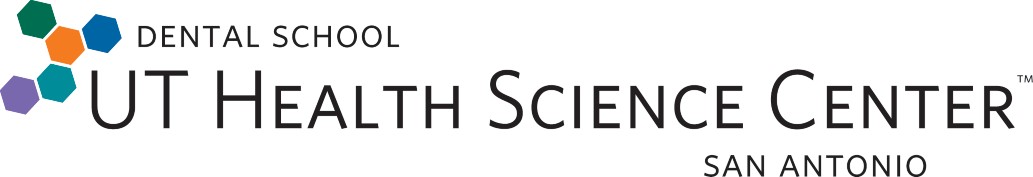 The University of Texas Health Science Center at San AntonioDENTAL SCHOOL INTERNSHIP PROGRAMSAPPLICATION DEADLINE: October 1, 2018APPLICATION FOR ADMISSION2018-2019This application should be typed or completed in black ink. Date of application: 	Recent Photograph Requested (Place Here)Projected entry date: 	______________________ Internship program for which you are applying:□Endodontics    □  Oral & Maxillofacial Radiology    □  Oral & Maxillofacial Surgery   □ Orthodontics  □ Pediatric DentistryName: 				 (Family name)	(First name)	(Middle name)Date of Birth: 	Place Of Birth: 	Citizen of what country? 	Email address 	Home Address: 	Phone: 	Work Address: 	Phone: 	During Hours: 	To: 	Preferred mailing address:  □ Home  □ BusinessName of Spouse: 	Marriage Date: 	Name(s) of Children: 	Date(s) of Birth: 	College: 	Dates: 	Diploma: 	Dental School: 	Dates: 	Diploma: 	Other formal education (Internship, Residency, Postgraduate, or Graduate): 	Dates: 	Diploma: 	Professional experience since Dental School Graduation:	Dates:From: 	  To 	Dates:Academic appointments: Professional Societies: From:  	  To 		 Dates: From:	  To 	 	  To 	Honors or awards or special recognition received while in College or Dental School:Publications (If additional space is needed, please use separate sheet of paper)I have requested that the following be sent directly to UTHSCSA/Office of External Affairs.Original report from the Educational Testing Service (ETS) taken within the past year. (check appropriate box)□ TOEFL Exam – computer based version	Date taken 	score 	□ TOEFL Exam – paper based version	Date taken 	score 	□ TOEFL Exam – internet based version	Date taken 	score 	In your opinion:Additional information required to complete your application:1. An up-to-date official transcript sent directly to this institution from the Transcript Translation Service)2. An official copy of your Dental School Diploma.3. GRE taken (if applicable)  □  Yes   □  N0;  GRE Score: ______________; 4. National Boards taken/passed:    Part I     □  Yes   □  N0;  Part II     □  Yes   □  N0;  5. Proof of Health Insurance; Proof of Immunizations/English6. Letter of recommendation from: Dean of your Dental School, Program Director, or Mentor/Advisor7. If international student, type of Visa______________; Visa Expiration Date__________________________8. If international student, Passport #;___________________Passport Expiration Date_____________________Mailing address for this application, transcript, letter of recommendation, TOEFL Score, immunization records and other supporting documents listed above as well as future correspondence regarding this application:The University of Texas Health Science Center at San AntonioDevelopmental Dentistry- Division of Orthodontics7703 Floyd Curl Drive - MSC 77888San Antonio, Texas 78229-3900 telephone number: (210) 567-3510Best day and time for phone interview? 	Please provide a phone number for interview if different from number listed above 	Signature of applicant 		 Date: __________________________________INTERNSHIP STUDENT IMMUNIZATION RECORDInternship students who have contact with patients must certify that they have met the immunization requirements of UTHSCSA dental students/interns/preceptors/residents. Provide documented proof.I certify that I have had the following immunizations and have enclosed copies of my immunization records:1. A series of immunizations with Hepatitis B vaccine with positive post-vaccine antibody testing results.2. A booster shot of Diptheria-Tetanus within the past ten years.3. Measles, or have received immunization for measles. (For individuals born after January 1, 1957)4. Mumps, or have received immunizations for mumps. (For individuals born after January 1, 1957)5. Rubella, or have received immunization for rubella.6. Proof of immunity to Varicella (chicken pox)7. Results of Tuberculosis test (TB).8. Meningitis VaccineThe responsibility of the payment for the vaccines resides with the student. Name 	Signature 	Date 	N.B. Security Background checks are required for all employees and students, including visiting students of the University; prospective students will be required to arrange and pay for a criminal background check to be conducted by Certified Background (a division of Castle Branch, Inc).  The criminal background check form is enclosed with this application as well as the Authorization to Access Criminal Background Search Information form which the Intern applicant must sign and return with the Internship application. Your comprehension of English is:□ Excellent□ Good□ Fair□ PoorYour writing of English is:□ Excellent□ Good□ Fair□ PoorYour speaking of English is:□ Excellent□ Good□ Fair□ Poor